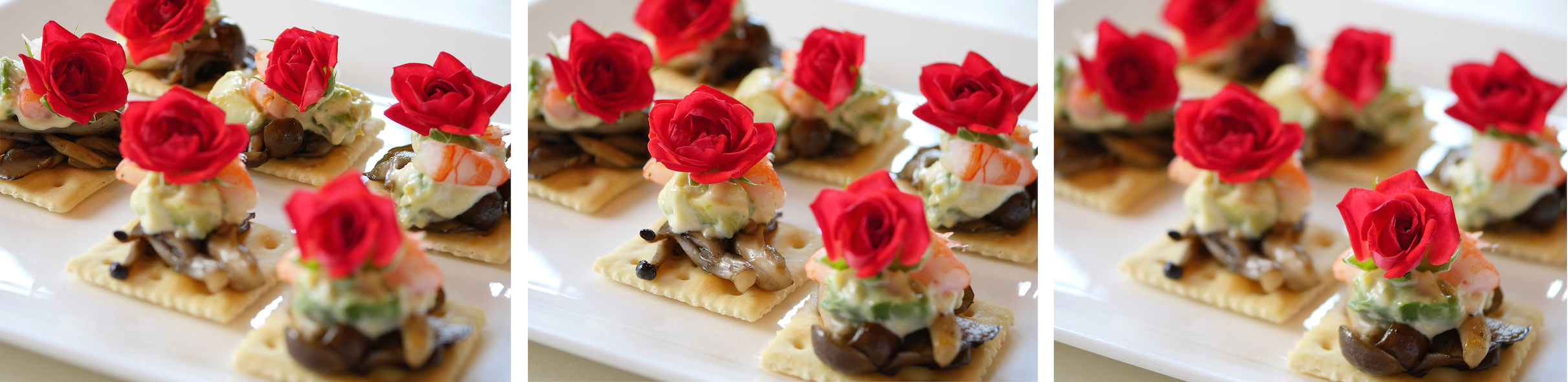 Post Focus: Mehr kreativer Spielraum für FotografenPer Software-Update lernen LUMIX Kameras, scharfe und unscharfe Bereiche eines Bildes nachträglich neu zu bestimmenPRESSEINFORMATION
November 2015Diesen Pressetext und die Pressefotos (downloadfähig mit 300 dpi) finden Sie im Internet unter http://www.panasonic.com/ch/de/corporate/presse.htmlRotkreuz, November 2015 – Scharfstellen, abdrücken, Ergebnis anschauen – so der übliche Ablauf beim Fotografieren. Geht es nach Panasonic, ist diese Reihenfolge in Zukunft allerdings nicht mehr zwingend. Denn mit der neuen Post Focus-Funktion lassen sich beliebige Bereiche eines Bildes fokussieren, selbst dann noch, wenn die Aufnahme bereits im Kasten ist. Die Funktion ist die jüngste Weiterentwicklung der innovativen 4K Foto-Technologie von Panasonic. Sie ist ab dem 25. November 2015 über ein Firmware-Update für die LUMIX Kameras DMC-GX8, DMC-G70 sowie DMC-FZ300 verfügbar. Ein Update für die DMC-GH4 ist für Anfang 2016 vorgesehen. Technologische Basis der Post Focus-Funktion sind der enorm schnelle und präzise DFD (Depth from Defocus)-Autofokus sowie die 4K-Bildverarbeitung des leistungsstarken Venus Engine Prozessors. Gemeinsam ermöglichen sie 4K-Serienaufnahmen (3.840 x 2.160 Pixel) mit 30 Bildern pro Sekunde, während die Scharfstellung von nah zu fern durchfahren wird. Dabei können bis zu 49 Bildbereiche mit unterschiedlicher Schärfeebene ermittelt werden. Nach der Aufnahme kann die Bildschärfe auf die gewünschte Ebene gelegt und die gewünschte Einstellung als Einzelbild extrahiert werden. Bedienen lässt sich die Funktion ganz unkompliziert per Touch: Im Wiedergabemodus berührt der Fotograf einfach den gewünschten Fokusbereich auf dem Touchscreen, die Kamera stellt das Bild anschliessend entsprechend der Eingabe automatisch scharf. Sobald Schärfe und Unschärfe dem Wunsch des Fotografen entsprechen, kann die Aufnahme als separates Foto abgespeichert werden. Alternativ ist die Bearbeitung der Bilder auch an grösseren Bildschirmen wie beispielsweise an Tablet und PC möglich. Dabei kann die bei der Aufnahme entstandene MP4-Datei mit gebräuchlicher Video-Software abgespielt, auf der gewünschten Ebene angehalten und schliesslich das beste Motiv als 8-Megapixel-Foto extrahiert werden.Mithilfe der Post Focus-Funktion lassen sich jedoch nicht nur Fehlfokussierungen vermeiden. Der neue Aufnahmemodus erweitert auch den kreativen Gestaltungsspielraum der Fotografen. Besonders bei schwierig zu fokussierenden Motiven, wie etwa in der Makrofotografie, oder bei Motiven, bei denen der Fotograf erst im Nachhinein entscheiden möchte, wo eine oder mehrere Fokusebenen liegen sollen, bietet der Post Focus höhere Sicherheit und kreative Freiheit.Die Post Focus-Funktion ist ab dem 25. November 2015 über ein kostenloses Firmware-Update für die LUMIX DMC-GX8, DMC-G70 und DMC-FZ300 auf den Panasonic Support Seiten verfügbar.Ein Video-Tutorial zur „Post Focus“-Technologie finden Sie unter https://www.youtube.com/watch?v=yvtjRIGmV_w Über Panasonic:Die Panasonic Corporation gehört zu den weltweit führenden Unternehmen in der Entwicklung und Produktion elektronischer Technologien und Lösungen für Kunden in den Geschäftsfeldern Residential, Non-Residential, Mobility und Personal Applications. Seit der Gründung im Jahr 1918 expandierte Panasonic weltweit und unterhält inzwischen über 500 Konzernunternehmen auf der ganzen Welt. Im abgelaufenen Geschäftsjahr (Ende 31. März 2014) erzielte das Unternehmen einen konsolidierten Netto-Umsatz von 7,74 Billionen Yen/57,74 Milliarden EUR. Panasonic hat den Anspruch, durch Innovationen über die Grenzen der einzelnen Geschäftsfelder hinweg Mehrwerte für den Alltag und die Umwelt seiner Kunden zu schaffen. Weitere Informationen über das Unternehmen sowie die Marke Panasonic finden Sie unter www.panasonic.net. Weitere Informationen:Panasonic SchweizEine Division der Panasonic Marketing Europe GmbHGrundstrasse 126343 RotkreuzAnsprechpartner für Presseanfragen:
Martina KrienbühlTel.: 041 203 20 20E-Mail: panasonic.ch@eu.panasonic.com 